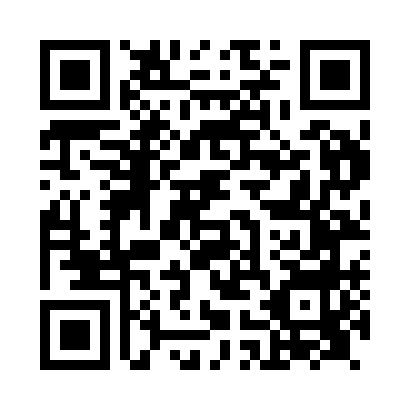 Prayer times for Saltmarsh, Blaenau Gwent, UKMon 1 Jul 2024 - Wed 31 Jul 2024High Latitude Method: Angle Based RulePrayer Calculation Method: Islamic Society of North AmericaAsar Calculation Method: HanafiPrayer times provided by https://www.salahtimes.comDateDayFajrSunriseDhuhrAsrMaghribIsha1Mon2:534:381:076:499:3611:222Tue2:534:391:076:489:3611:223Wed2:534:401:086:489:3511:214Thu2:544:401:086:489:3511:215Fri2:554:411:086:489:3411:216Sat2:554:421:086:489:3411:217Sun2:564:431:086:479:3311:208Mon2:564:441:086:479:3211:209Tue2:574:451:096:479:3111:2010Wed2:584:471:096:469:3011:1911Thu2:584:481:096:469:2911:1912Fri2:594:491:096:459:2811:1913Sat3:004:501:096:459:2711:1814Sun3:004:521:096:449:2611:1815Mon3:014:531:096:449:2511:1716Tue3:024:541:096:439:2411:1717Wed3:024:561:096:439:2311:1618Thu3:034:571:106:429:2111:1519Fri3:044:581:106:419:2011:1520Sat3:055:001:106:419:1911:1421Sun3:055:011:106:409:1711:1322Mon3:065:031:106:399:1611:1323Tue3:075:041:106:389:1411:1224Wed3:085:061:106:379:1311:1125Thu3:085:071:106:369:1111:1026Fri3:095:091:106:369:1011:1027Sat3:105:111:106:359:0811:0928Sun3:115:121:106:349:0711:0829Mon3:125:141:106:339:0511:0730Tue3:125:151:106:329:0311:0631Wed3:135:171:106:319:0111:05